                                         Утверждено 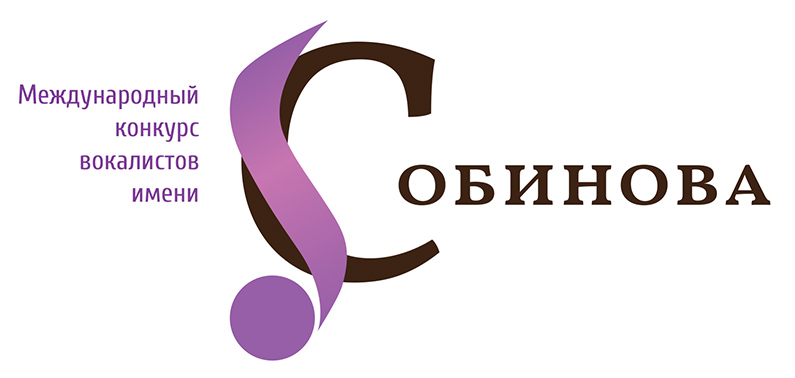                                                                         приказом директора ГАУК ЯО                                                                      «Ярославская государственная                                           филармония»                                                                 № 33 от«02» апреля 2021г.ПОЛОЖЕНИЕII МЕЖДУНАРОДНЫЙ КОНКУРС ВОКАЛИСТОВимени Л.В. СОБИНОВА7-12 сентября 2021 годаРоссия, ЯрославльЛеонид Витальевич Собинов (1872-1934) - выдающийся русский оперный певец, солист Императорских театров, солист театра Ла Скала, один из ярчайших представителей русской вокальной школы. Выступления Л. В. Собинова были огромным событием в культурной жизни России и европейских стран. Он входит в плеяду блестящих деятелей русской культуры, таких как Ф.И. Шаляпин, С. В. Рахманинов, А. Н. Скрябин, имена которых стали синонимами вершинных достижений русского музыкального искусства начала века. Историческая заслуга Л. В. Собинова в том, что в своем творчестве он сумел соединить различные школы пения, и прежде всего итальянскую школу "belcanto" с традициями русского реалистического искусства и, благодаря этому, поднять русское вокальное искусство на небывалую высоту.Л.В.Собинов по праву является популярнейшим культурным брендом Ярославской области и Ярославля – столицы Золотого кольца, актуальность и привлекательность которого возрастает с каждым годом. Уроженец Ярославля, имя которого широко представлено в культурной топонимике города – Концертный зал филармонии им. Л.В.Собинова, Ярославское музыкальное училище (колледж) им. Л.В.Собинова, детская школа искусств им. Л.В.Собинова, Дом-музей Л.В.Собинова, Премия имени Л.В.Собинова. Леонид Витальевич остается в сознании почитателей своего таланта не только выдающимся мастером, но, прежде всего, обладателем уникального голоса, певческого дара, вдохновляющего поколения молодых певцов на служение высокому искусству, на покорение вершин профессии артиста-вокалиста.       Качество Конкурса, подтверждаемое высококвалифицированным международным составом жюри, под председательством выдающегося певца современности, солиста Метрополитен опера и профессора Калифорнийского университета в Лос-Анджелесе Владимира Чернова создаст высокое реноме конкурсу и привлечет к участию талантливой молодежи не только из России, но и из-за рубежа. Возможность участия в мастер-классах, проводимых членами жюри в рамках Конкурса, даст бесценный опыт приобщения к профессии участникам Конкурса.Учредители Конкурса:Департамент культуры Ярославской области, Организатор Конкурса: ГАУК ЯО «Ярославская государственная филармония».Партнеры проекта:Ярославский историко-архитектурный и художественный музей-заповедник,Ярославское музыкальное училище (колледж) имени Л.В.Собинова.ЦЕЛИ И ЗАДАЧИ КОНКУРСАЦели Конкурса:- выявление и продвижение наиболее талантливых молодых певцов;-сохранение и развитие традиций русского вокального искусства;- передача молодым исполнителям профессионального опыта видных деятелей музыкального искусства;- формирование и воспитание художественного вкуса, позитивных социальных установок и интересов подрастающего поколения к лучшим культурным традициям;- создание условий для повышения качества и разнообразия услуг, представляемых в сфере культуры и искусства, обеспечение возможности реализации культурного и духовного потенциала каждой личности, создание позитивного культурного образа России в мировом сообществе;- повышение имиджевой привлекательности Ярославской области как культурного центра северо-запада России;- популяризация творческого наследия Л.В. Собинова.Задачи Конкурса: - повышение художественного мастерства молодых деятелей искусства; - повышение престижа академического вокального искусства; - развитие всероссийского и международного сотрудничества Ярославского региона в сфере культуры и искусства; - привлечение внимания ведущих российских музыковедов, культурологов к изучению творческого наследия Л.В. Собинова.УСЛОВИЯ КОНКУРСАII Международный Конкурс вокалистов им. Л.В. Собинова проводится в                 г. Ярославль с 7 по 12сентября 2021 года в концертном зале им. Л.В. Собинова Ярославской государственной филармонии.Открытие Конкурса состоится в концертном зале им. Л.В.Собинова Ярославской государственной филармонии 7 сентября 2021 года. В дни Конкурса в формате «Круглого стола» в Доме-музее Л.В.Собинова состоятся слушания и обсуждения научных выступлений, посвященных творчеству Л.В.Собинова. 1.Порядок подачи заявки:	1.1. К участию в Конкурсе допускаются российские и зарубежные певцы (мужчины и женщины) в возрасте от 18 до 35 лет включительно на день открытия Конкурса 7 сентября 2021 года, окончившие высшее или среднее музыкальное учебное заведение или обучающиеся в них.1.2. Для участия в Конкурсе необходимо выслать заявку установленного образца и пакет документов на электронную почту sobinov.competition@gmail.comЗаявки должны быть заполнены на русском языке или на английском языке.1.3.  Пакет документов: 1.  Скан-копия диплома об окончании музыкального учебного заведения или справка из учебного заведения (для студентов).2. Фотография в электронном виде (не менее 1 МБ) для буклета Конкурса.3. Видеозапись выступления или web–ссылка на канал YouTube (две арии).  Видеозапись должна быть сделана не раньше сентября 2020 года.4. Подробная программа выступлений по турам (композитор, название произведения, первые слова арии или романса на языке оригинала).5. Краткая творческая биография участника (форма прилагается).6. Согласие на обработку персональных данных (форма прилагается).Неполные заявки к рассмотрению не принимаются. Заявка, подписанная кандидатом на участие в Конкурсе, является подтверждением того, что будущий участник полностью согласен с Условиями и Порядком проведения Конкурса.            1.4. Участники Конкурса должны иметь при себе данные  идентификационного номера налогоплательщика (ИНН), страховое свидетельство государственного пенсионного страхования (СНИЛС), данные расчетного счета в целях предоставления информации для перечисления премиальных  выплат по итогам конкурса.1.5.      Дата начала приема заявок – 5 апреля 2021 года.            Дата окончания приема заявок – 1августа 2021 года.За точность сведений, предоставленных в Дирекцию Конкурса, ответственность несет участник Конкурса.1.6. Каждому зарегистрированному кандидату в течение 7 дней с момента получения пакета документов Дирекция Конкурса высылает официальное приглашение для участия в Конкурсе по электронной почте. 1.7. Приезд и проживание в Ярославле на весь период Конкурса осуществляется за счет участников. Зарубежные участники самостоятельно оформляют визы и медицинские страховки. Дирекция Конкурса может предоставить дежурного концертмейстера на основании предварительной заявки. В случае выступления со своим концертмейстером все расходы по проживанию участник Конкурса берет на себя. При необходимости Дирекция предоставит информацию о возможных вариантах проживания.          1.8. Дирекция Конкурса оставляет за собой право использовать все присланные участниками информационные материалы и фотографии для осуществления рекламной кампании конкурса путем воспроизведения в рекламных материалах (плакатах, афишах, программках и т.д.), в СМИ (газетах, журналах, специальных выпусках печатной продукции, в рекламах на телеканалах, в интервью, на пресс-конференциях, в пресс релизах и т.д.), в социальных сетях, а также информационных сообщениях.         1.9. В случае отсутствия оркестровых партитур произведений III тура в нотной библиотеке Ярославской государственной филармонии, участник предоставляет нотный материал (партитуру и оркестровые голоса). Порядок проведения Конкурса:2.1 Конкурс проводится в три тура:I тур    – проводится по видеозаписям.II тур – конкурсное   прослушивание в концертном зале им. Л.В. Собинова в сопровождении фортепиано.III тур – финал   конкурса в концертном зале им. Л.В. Собинова в сопровождении Ярославского академического губернаторского симфонического оркестра. В финал конкурса допускаются 10 певцов.2.2. Порядок выступлений на конкурсе определяется жеребьевкой и сохраняется до конца конкурса.2.3. Всем участникам предоставляется время для репетиций в аудиториях филармонии и Ярославского музыкального училища им. Л.В. Собинова. Участникам III тура предоставляются оркестровые репетиции 10 и 11 сентября.2.4. Каждый тур оценивается отдельно. Итоги всех туров объявляются по их окончании. Решения жюри окончательны, обжалованию и пересмотру не подлежат.	2.5. Конкурсные прослушивания проводятся публично. Все произведения исполняются на языке оригинала, наизусть, в оригинальной тональности (за исключением романсов и песен). Изменения в заявленной участником программе допускаются с согласия жюри.Порядок исполнения произведений участник Конкурса определяет самостоятельно. Произведения, исполняемые в одном туре, не могут быть повторены в другом. Жюри оставляет за собой право ставить произведение из программы второго тура в финал конкурса.           2.6. В рамках Конкурса, участники, не прошедшие на III тур, получат возможность пройти мастер-классы с членами жюри.            2.7. Каждый участник 7 сентября 2021 года с 12.00 час. до 15.00 час. должен пройти регистрацию в Дирекции Конкурса по адресу: г. Ярославль, ул. Максимова, д. 13, фойе 1 этажа концертного зала филармонии.При регистрации необходимо предъявить документ, удостоверяющий личность (паспорт).             2.8. График проведения конкурса:- 7 сентября 2021 года – 16.00– жеребьевка, 18.30 - открытие Конкурса- 8 и 9 сентября 2021 года – II тур, конкурсное прослушивание- 10 и 11 сентября 2021 года – мастер-классы, конференции, репетиции с оркестром- 12 сентября 2021 года – III тур (финал) закрытие Конкурса.В рамках Конкурса для участников будет предоставлена возможность посетить дом-музей Л.В.Собинова, ознакомительную экскурсию по городу.Программные требования Конкурса:I тур по видеозаписям (не более 12 минут)1) ария русского композитора2) ария зарубежного композитораII тур (не более 20 минут)1) ария русского композитора XIX – XX столетия (до 1915 года)2) ария зарубежного композитора XIX– XXстолетия (до 1915 года)3) камерно-вокальное произведение русского или зарубежного композитора XIX – XX столетия (романс, Lied, песня) 4) произведение современного композитора (ария или романс после 1915 года)III тур 1) развернутая ария русского композитора2) развернутая ария зарубежного композитораЖюри конкурса:Жюри Конкурса – видные деятели музыкального искусства: оперные певцы, оперные агенты и кастинг-директора оперных театров. Количественный состав жюри – 5 человек. Жюри имеет право сократить программу выступлений, а также остановить выступление конкурсанта.Премии:           5.1. По итогам Конкурса присуждаются премии:- Гран-при 200000 рублей и звание лауреата- I премия 150000 рублей и звание лауреата- II премия 125000рублей и звание лауреата- III премия 100000 рублей и звание лауреата.Ярославская государственная филармония, исполняя обязанности налогового агента, исчисляет налог на доходы физических лиц и удерживает его из денежной части приза в соответствии с налоговым законодательством РФ.          5.2. Участникам финального тура, не получившим звание лауреата, присваивается звание дипломанта.          5.3. Жюри вправе присуждать не все премии, делить премии между конкурсантами (кроме Первой премии и Гран-при).          5.4. Помимо вышеуказанных премий Конкурса предусмотрены специальные призы.Авторские права:          6.1. Дирекция Конкурса оставляет за собой право осуществлять аудио- и видеосъемку, осуществлять трансляцию прослушиваний конкурсных выступлений на сайте Ярославской государственной филармонии, произвести рабочую видеозапись мероприятий конкурса для использования в некоммерческих целях (для видеоархива филармонии).          6.2.  Права на использование аудио- и видеозаписей выступлений участников и лауреатов Конкурса в период проведения конкурса принадлежат Ярославской государственной филармонии.          6.3. Аудио- и видеосъемка во время конкурсных прослушиваний разрешается только по согласованию с Дирекцией Конкурса.Контакты:ГАУК ЯО «Ярославская государственная филармония»150000, г. Ярославль, ул.Максимова,13Тел./факс (4852) 30-56-65e-mail: yarart@mail.ru,   сайт: www.yar-filarmoniya.ruE-mail для подачи заявок: sobinov.competition@gmail.com Приложение 1                                                                    ЗАЯВКАна участие в II Международном Конкурсе вокалистов имени Л.В.Собинова7-12 сентября 2021 года, Ярославль1.Фамилия, Имя, Отчество 2. Число, месяц и год рождения 3. Место рождения  4. Гражданство 5. Образование 6. Место работы или учебы (адрес и телефон) 7. Участие в конкурсах, награды 8. Концертмейстер (Фамилия, Имя, Отчество) 9. Необходимость в предоставлении концертмейстера (да, нет) 10. Адрес места жительства с почтовым индексом 11. Телефон (факс), мобильный телефон 12. Электронный адрес13. Программа исполняемых произведений по каждому туру.Дата «______» __________________2021 год                      Подпись                                                                                                                                           Приложение 2ОБРАЗЕЦ НАПИСАНИЯ ТВОРЧЕСКОЙ БИОГРАФИИИМЯ ФАМИЛИЯ 
Тип  голоса. Страна.  ГородДата и место рождения: Образование: где обучается, что окончил Педагог: почетные звания, имя и фамилия Конкурсы и премии: премия, название конкурса, место проведения, годМесто работы: солист театра, филармонии (с какого года)ПРИМЕРИВАН ИВАНОВТенор.Российская Федерация. Москва1 января 1991года в г. Серпухове Московской области.В 2008 г. поступил на вокальный факультет Российской академии музыки им. Гнесиных (класс н.а. России, проф. П. Петрова).ЛауреатI премии Международного конкурса вокалистов имени М.В.Глинки (Москва, 2014 г.).С 2015 г. солист Государственного академического Большого театра России.                                                                                                                                                            Приложение 3Заявление о согласии на обработку персональных данныхЯ, Иванов Иван Иванович, зарегистрированный по адресу _______________________________________________________________________паспорт_____________ выдан ____________________________________________в  соответствии  с требованиями статьи 9 Федерального закона от 27.07.06  N  152-ФЗ  «О  персональных данных» даю свое согласие Оператору персональных данных – ГАУК ЯО «Ярославская государственная филармония» (. Ярославль, ул. Максимова, д.13) (далее - Оператор) - на обработку моих персональных данных: фамилию, имя, отчество, дату и место рождения, адрес регистрации, контактный  телефон, данные документа, удостоверяющего личность, данные страхового свидетельства государственного пенсионного страхования. Я даю согласие на использование персональных данных исключительно в следующих целях: для формирования и обработки заявки на участие в II Международном Конкурсе вокалистов имени Л.В.Собинова;для рассмотрения представленных конкурсных материалов;  публикации на официальном сайте организатора результатов конкурса;иные действия, связанные с вышеуказанной целью.Передачу каким-либо третьим лицам в иных целях, я запрещаю. Она может быть возможна только с моего особого письменного согласия в каждом отдельном случае. Данное Согласие действует до достижения целей обработки персональных данных организатором конкурса или до отзыва данного Согласия. Данное Согласие может быть отозвано в любой момент по моему письменному заявлению. «_____» __________2021 г.             подпись_________/_________________